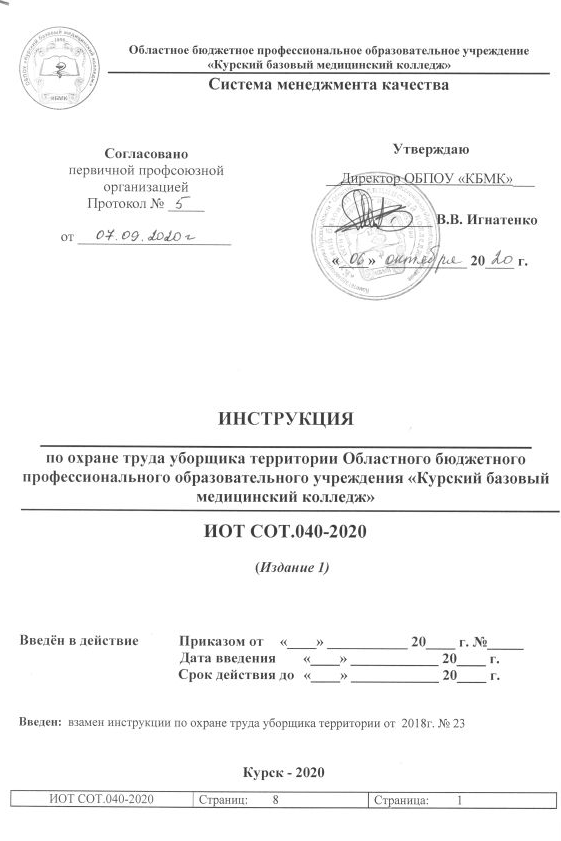 СОДЕРЖАНИЕНастоящая «Инструкция по охране труда для уборщика территории Областного бюджетного профессионального образовательного учреждения «Курский базовый медицинский колледж» (далее - ОБПОУ «КБМК», Колледж)» (далее – Инструкция) регламентирует безопасный, с точки зрения охраны труда, порядок действий в процессе исполнения им своих должностных обязанностей в ОБПОУ « КБМК».1  Общие требования охраны труда1.1. К работе уборщика территории допускаются лица не моложе 18 лет, прошедшие медицинский осмотр, допущенные к работе.1.2.  Уборщику территории обязан:соблюдать правила внутреннего трудового распорядка, правила личной гигиены;выполнять только ту работу, которую ему поручили и по которой он проинструктирован по безопасности труда;для обеспечения пожаро- и взрывобезопасности не курить и не пользоваться открытым огнем у колодцев (канализационных, газовых и др.), возле помещений, где хранятся огнеопасные материалы, у мусорных баков;отдыхать и курить только в специально отведенных местах;знать местонахождение и уметь пользоваться первичными средствами пожаротушения, не загромождать доступ к противопожарному инвентарю, гидрантам и запасным выходам;уметь оказывать пострадавшим первую доврачебную помощь;применять средства индивидуальной защиты, выдаваемые ему в соответствии с типовыми нормами;1.4. На работника могут воздействовать опасные и вредные производственные факторы: движущиеся машины и механизмы, перемещаемые контейнеры (баки) с мусором; пониженная температура воздуха рабочей зоны; повышенная подвижность воздуха; повышенное значение напряжения в электрической цепи; недостаточная освещенность рабочей зоны; острые кромки, заусенцы и шероховатость на поверхностях инвентаря и инструмента; физические перегрузки.1.5. Лицо, нарушившее требования инструкции, привлекается к ответственности в соответствии с законодательством.2  Требования безопасности перед началом работы2.1.  Подготовить рабочую зону для безопасной работы и проверить: наличие переносных ограждений, отсутствие обрывов воздушных линий электропередачи, отсутствие в обтирочном материале и тряпках колющих и режущих предметов.Убедиться, что все колодцы закрыты крышками, ямы и траншеи ограждены, а на территории нет торчащих из земли острых предметов (проволоки, арматуры, битого стекла и т.п.).2.2.  Поднести (подвезти) необходимые для уборки материалы и инвентарь (песок, поливочные шланги и т.п.).3   Требования безопасности во время работы3.1. Установить на убираемых участках в зоне движения транспорта со стороны возможного наезда на расстоянии 5 - 7 м от рабочего места переносные ограждения, выкрашенные в сигнальный цвет.3.2. Производить уборку территории, находясь лицом к встречному транспорту.3.3. При появлении на убираемой территории транспорта прекратить уборку на время его проезда.3.4. Начинать уборку при хорошей освещенности места работ, а в темное время суток уборку производить при включенном наружном освещении.3.5. Уборку пешеходных дорожек, тротуаров производить, передвигаясь навстречу пешеходам.3.6. Следить за положением резиновых шлангов, не допускать их перегибов и перекручивания, не производить поливку против ветра и следить, чтобы вода не попала на электрооборудование и воздушные линии электропередачи.3.7.  Поливочные краны открывать плавно, без больших усилий и рывков.3.8.  При образовании сосулек на крышах зданий оградить опасные участки и сообщить об этом руководителю.3.9.  Во время гололеда производить посыпку тротуаров песком.3.10.  Стоять со стороны ветра при погрузке мусора на автомобили или при складировании его в отведенное место.3.11.  Уборку боя стекла производить с помощью совка и щетки.3.12.  При уборке вблизи штабелей убедиться в их устойчивости.3.13. Работы с дезинфицирующими и моющими веществами производить в резиновых перчатках.3.14. Не пользоваться неисправными вентилями и кранами. При наполнении емкости сначала открывать кран с холодной, а затем с горячей водой.3.15.  Работнику не разрешается:работать при плохой видимости (густом тумане, пурге, при отсутствии освещения в темное время суток);оставлять инструмент на проезжей части.4  Требования безопасности в аварийных ситуациях4.1. При обнаружении возгорания, пользоваться  первичными средствами пожаротушения, при не возможности тушения своими  силами вызвать незамедлительно пожарную команду.4.2. Для обеспечения безопасности транспорта и пешеходов оградить места вытекания из трубопроводов и установить предупреждающие знаки.5   Требования безопасности по окончании работы5.1.  Убрать мусор и отходы в специально отведенные места.5.2.  Очистить бачки и ведра для пищевых отходов и мусора, произвести их санитарную обработку.5.3.  Убедиться, что вентили на поливочных кранах закрыты.5.4. Привести в порядок инструмент и приспособления и убрать их в отведенное для хранения место.5.5.  Снять средства индивидуальной защиты, убрать в отведенное для хранения место.5.6. Обо всех неисправностях, замеченных в процессе работы доложить непосредственному руководителю.5.7. По завершении всех работ следует вымыть теплой водой с мылом (моющими пастами и т.п.) руки и лицо, при возможности принять душ.Лист ознакомленияС положением (стандартом, инструкцией, методикой и т.д.) ознакомлен:1  Общие требования по охране труда2  Требования по охране труда перед началом работы3  Требования по охране труда во время работы4  Требования безопасности в аварийных ситуациях5  Требования безопасности по окончании работыЛист согласованияЛист ознакомленияЛист регистрации изменений33344567Фамилия,  инициалыДата ознакомленияПодпись